PROGRAMMA GARE DEL 6 MARZO 2022Under 17GIRONE  Unico – 5 Giornata	Under 15GIRONE Unico – 12 Giornata	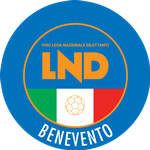 Federazione Italiana Giuoco CalcioLega Nazionale DilettantiDELEGAZIONE PROVINCIALE DI BENEVENTOvia Santa Colomba, 133 - Palazzo Coni82100 BENEVENTOTel. 082462043 – Fax 0824364875Sito: campania.lnd.itE-mail: del.benevento@lnd.it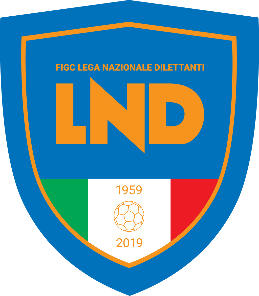 Squadra 1Squadra 2A/R Giorno /dataOraImpiantoLocalità ImpiantoDURAZZANOCESARE VENTURARMercoledi09.03.202215:00ComunaleDurazzanoCOMPRENSORIO MISCANOFARNETUMRSabato05.03.202215.30ComunaleMontecalvo I.SPORTING SAN GIOVANNI G.S. PIETRELCINARGiovedi10.03.202215.30ComunaleSan Giorgio del SannioPAOLISI 2000GRIPPO DRS BENEVENTORLunedi07.03.202215:00ComunalePaolisiSquadra 1Squadra 2A/RGiornoOraImpiantoLocalità impiantoCESARE VENTURA SQ.BVALFORTOREAMercoledi09.03.202217.00Mellusi 1BeneventoFRANCESCO MAINOLFIGRIPPO DRS BENEV. SQ. AAVenerdi04.03.202215.00ComunalePaolisiG.S. PIETRELCINACESARE VENTURA SQ.AADomenica06.03.202210.00ComunalePietrelcinaGRIPPO DRS SQ. BAURELIO M PACILLOADomenica06.03.202215.00G. MeomartiniBeneventoPOLISPORTIVA VITULANOSPORTING. SAN GIOVANNIAMercoledi09.03.202215.00ComunaleVitulanoSAN LEUCIO DEL SANNIOFRASSO TELESINOALunedi 07.03.202215.30ComunaleSan Leucio